Bei obiger Vereinsmeisterschaft des ESC Carinthia Dornbirn waren 14 Spieler im Einsatz. Die Mannschaften wurden ausgelost. Nach spannendem Turnierverlauf ging der Vereinsmeistertitel 2018 an die Paarung Fink Roland/Tripold Franz mit 10:2 Punkten vor dem Team Robosch Günter/Thurnher Roland u. der drittplatzierten Mannschaft Zinser Heinz/Pölzl Gottfried mit jeweils 8:4 Punkten. Im Anschluss an das Turnier gab es noch einen gemütlichen Ausklang mit einem kleinen Imbiss u. Getränken. 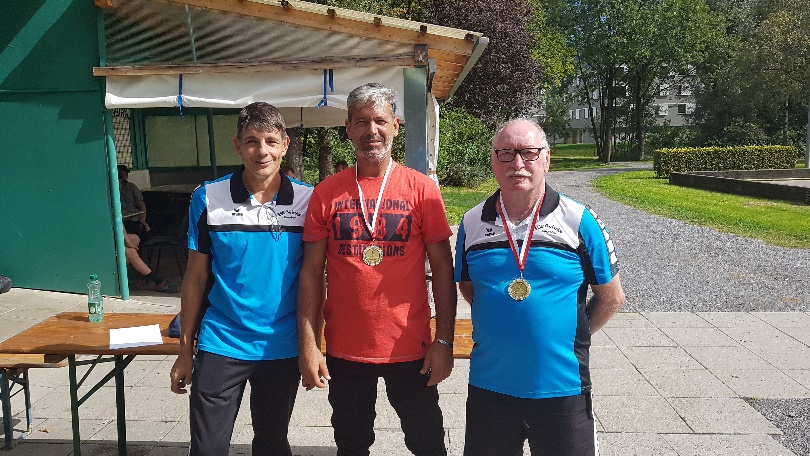 Rang 1 – Fink Roland/Tripold Franz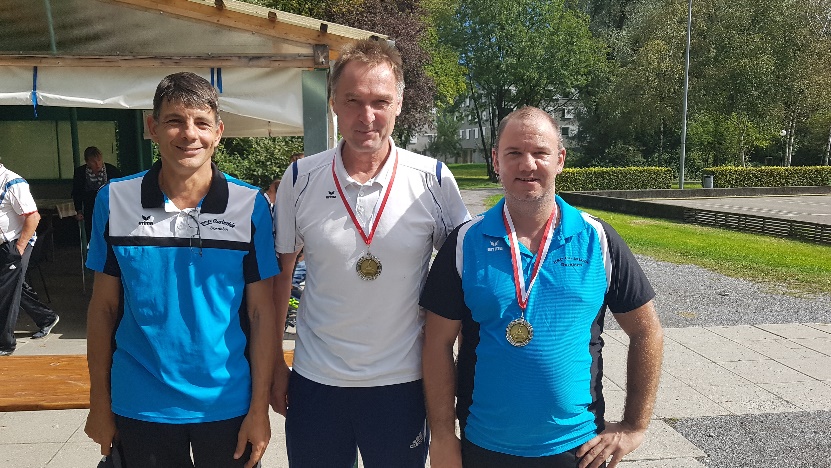    Rang 2 – Robosch Günter/Thurnher Roland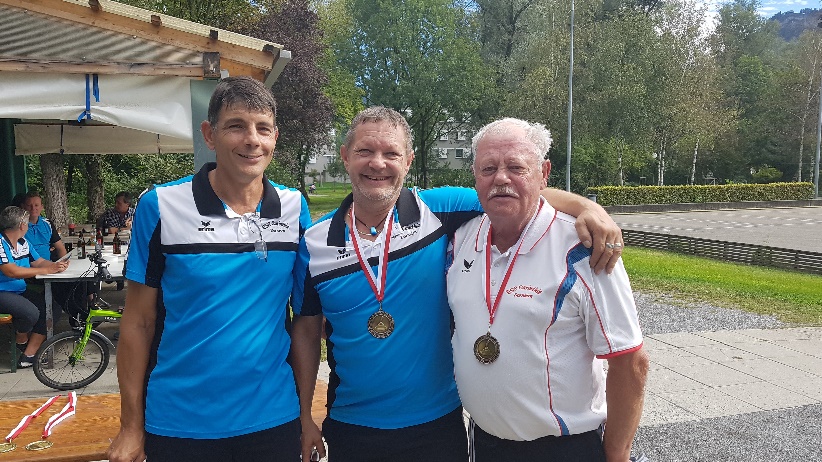 				   Rang 3 – Zinser Heinz/Pölzl Gottfried